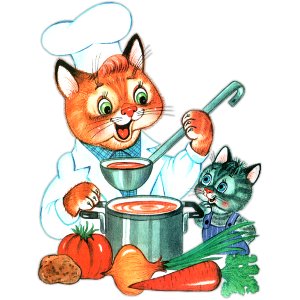 Меню на 7 июня 2022 года3-7 лет                                                Выход       КалорииЗАВТРАК   СЫР(ПОРЦИОННО)2021                            10           33,73   ОМЛЕТ  НАТУРАЛЬНЫЙ,                           170         276,36   КОФЕЙНЫЙ НАПИТОК С МОЛОКОМ (2-Й ВАР.)(2018)   200          94,07   БАТОН,                                        20           51,002-ОЙ ЗАВТРАК   АПЕЛЬСИНЫ                                     ШТ           83,16ОБЕД   ИКРА КАБАЧКОВАЯ (ПРОМ/ПРОИЗВОДСТВА)           60           46,80   ЩИ ИЗ СВЕЖ.КАПУСТЫ С КАРТОФЕЛЕМ               200          75,41   ЖАРКОЕ ПО-ДОМАШНЕМУ СО СВИНИНОЙ(2021)         200         201,63   КОМПОТ ИЗ ПЛОДОВ СУШЕНЫХ/ИЗЮМ(2021),          180          85,77   ХЛЕБ ПШЕНИЧНЫЙ                                20           46,88   ХЛЕБ РЖАНОЙ.                                  40           88,48ПОЛДНИК   КЕФИР,                                        200         100,20   БУЛОЧКА ДОМАШНЯЯ (СБ 2021).                   50          190,78УЖИН   БУТЕРБРОД С ПОВИДЛОМ Н/Б (1-Й ВАРИАНТ)**      20/20       103,32   ЗАПЕКАНКА ИЗ ТВОРОГА С МОРКОВЬЮ,              150         308,46   СОУС МОЛОЧНЫЙ СЛАДКИЙ..                       30           36,06   ЧАЙ ИЗ СУХОЙ СМЕСИ "ВИТОША",                  190          36,25   ХЛЕБ ПШЕНИЧНЫЙ.                               40           93,76